Freibad Burgbernheim             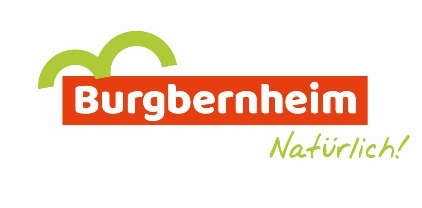 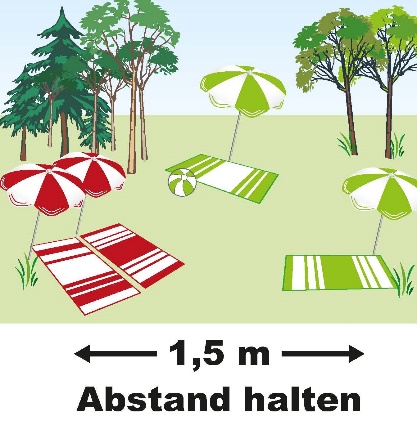 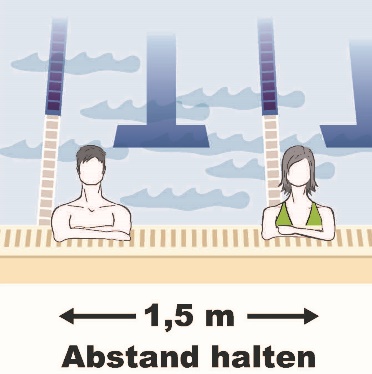 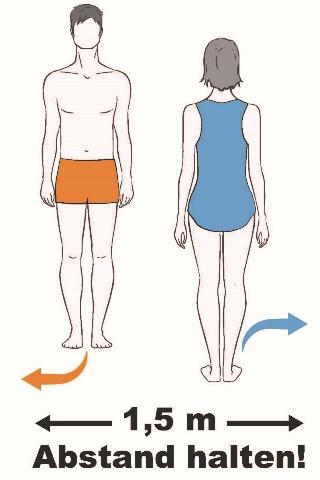 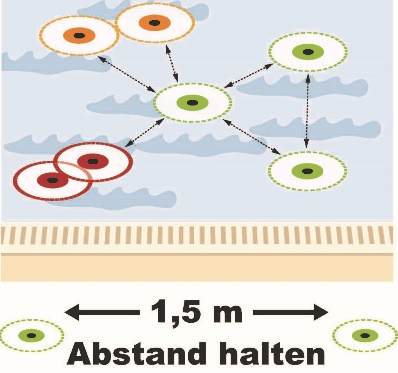 Freibad Burgbernheim              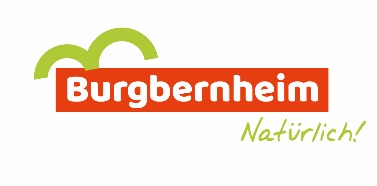 Vorname NameStraßeWohnortTelefonAnzahl der PersonenUhrzeit EinlassUhrzeit VerlassenVorname NameStraßeWohnortTelefonAnzahl der PersonenUhrzeit EinlassUhrzeit Verlassen